MERILA IN KRITERIJI ZA OCENJEVANJE IZDELKOV PRI NEOBVEZNEM PREDMETU IZ RAČUNALNIŠTVA Učenec pri predmetih iz računalništva dobi vsaj 3 ocene. Ena ocena je pisna, ena ustna oz. praktična in ena ocena izdelka. Učenec je pravočasno obveščen o datumu oddaje izdelka, ter o pisnem ocenjevanju znanja. Za vsako ocenjevanje so vnaprej določene vsebine in postavke na izdelkih, ki se bodo ocenjevale.Kriterij ocenjevanja:Določitev zaključne oceneSkladno s Pravilnikom o preverjanju in ocenjevanju znanja ter napredovanju učencev v devetletni osnovni šoli ob koncu leta učitelji oblikujemo zaključno oceno. Pri oblikovanju zaključne ocene učitelji ocenimo, v kolikšni meri učenec dosega standarde znanja, opredeljene v učnem načrtu, in upoštevamo ocene, ki jih je učenec/učenka prejel/a pri predmetu med šolskim letom.Pogosto se zgodi, da je učenec/učenka ob koncu leta med oceno. V tem primeru se upoštevajo naslednji kriteriji:
– opravljanje sprotnih  nalog, ki jih delamo med šolskimi urami,
– sodelovanje in delo pri pouku.V izogib kakršnikoli subjektivnosti pri zaključevanju ocene si med šolskim letom beležim dodatne kriterije.Ocenjevanje v primeru pouka na daljavo:Znanje učencev bom preverjala na začetku, sproti in na koncu sklopa učne snovi,z njihovimi izdelki, pisno in ustno. Po opravljenem utrjevanju in preverjanju znanja, bosledilo ocenjevanje znanja z istimi metodami.Tanja Bohinc%OCENA0 - 49150 – 62263 – 75 376 – 88489 – 1005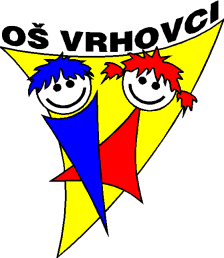 